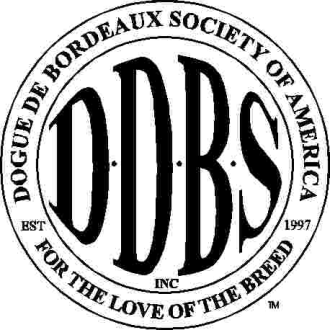 TOP BRED-BY EXHIBITOR AWARD APPLICATIONBreeder Name: _____________________________Kennel Name: ______________________________ Address_____________________________________________________________________________Phone Number_____________________________  Email_____________________________________Signature_________________________________________   Date________________Print__________________________________________________________________ Please send your completed form to DDBSA Top Bred-By, c/o Linda Pacioretty, 508 White Church Rd., Brooktondale, NY 14817 or lp@bionxs.comVer 091622Name of New AKC TitlistAKC NumberDate Finished